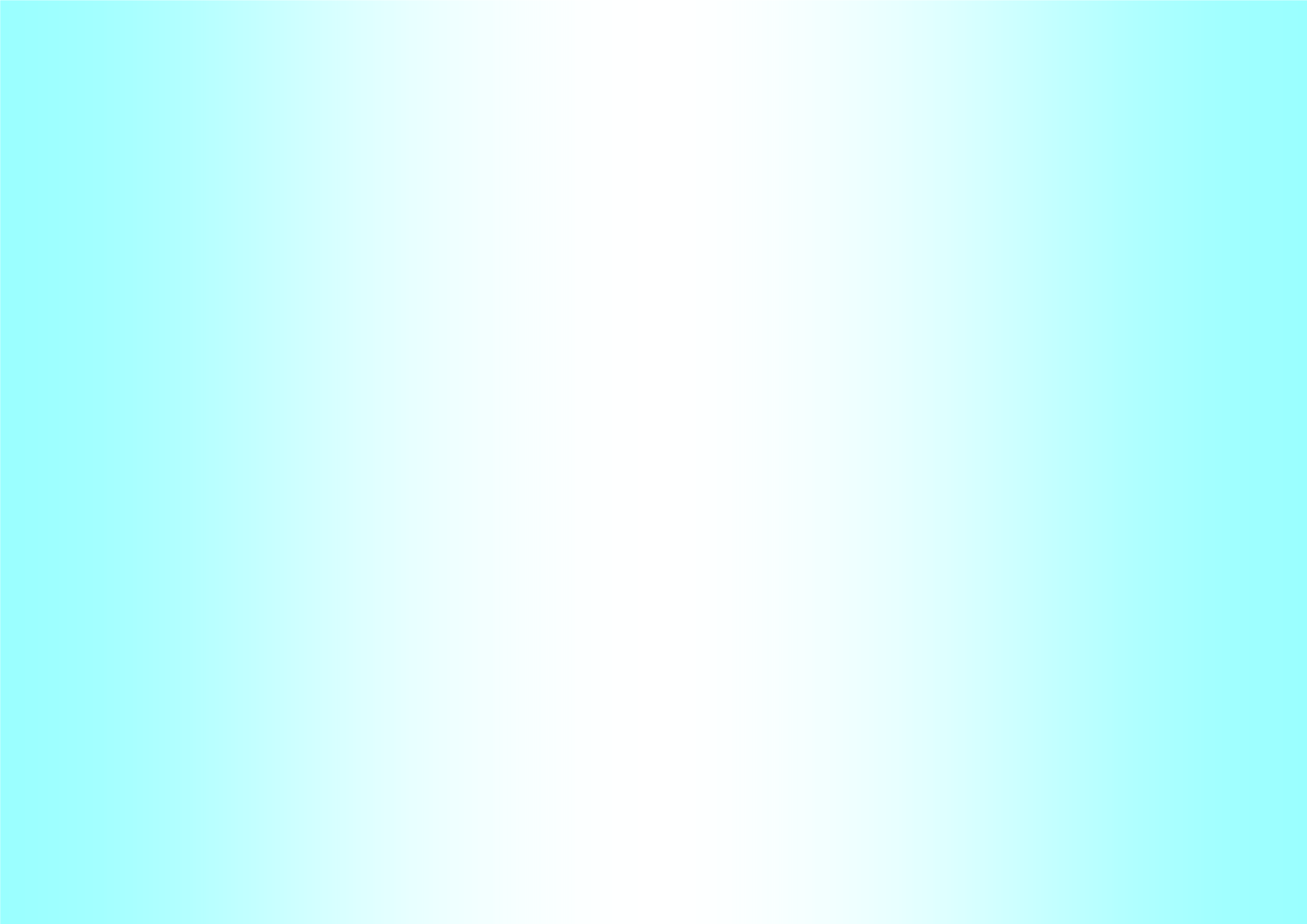 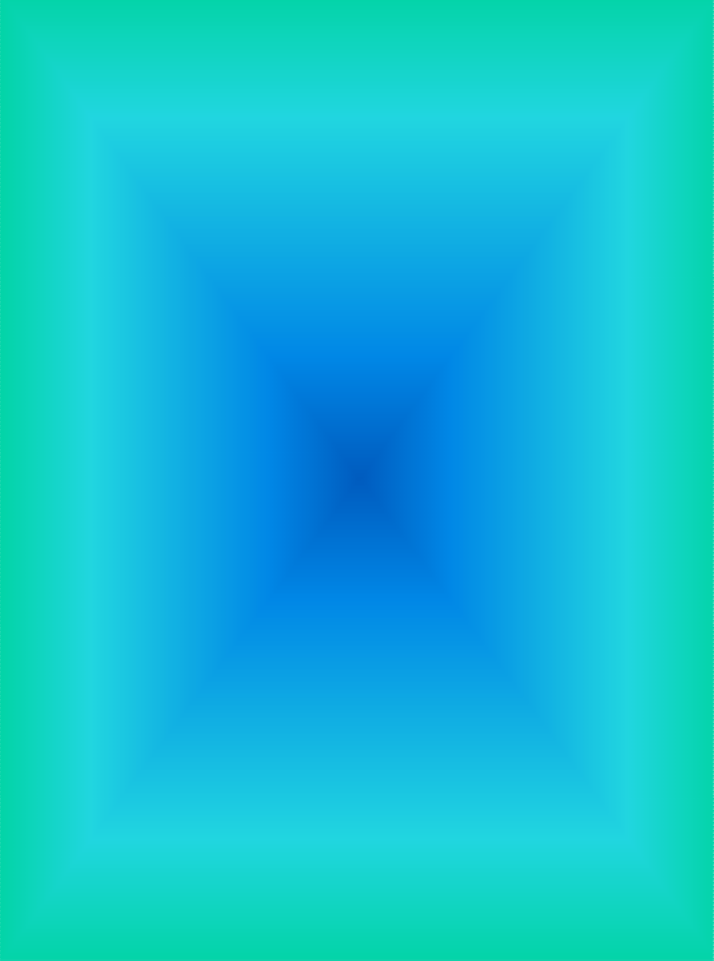 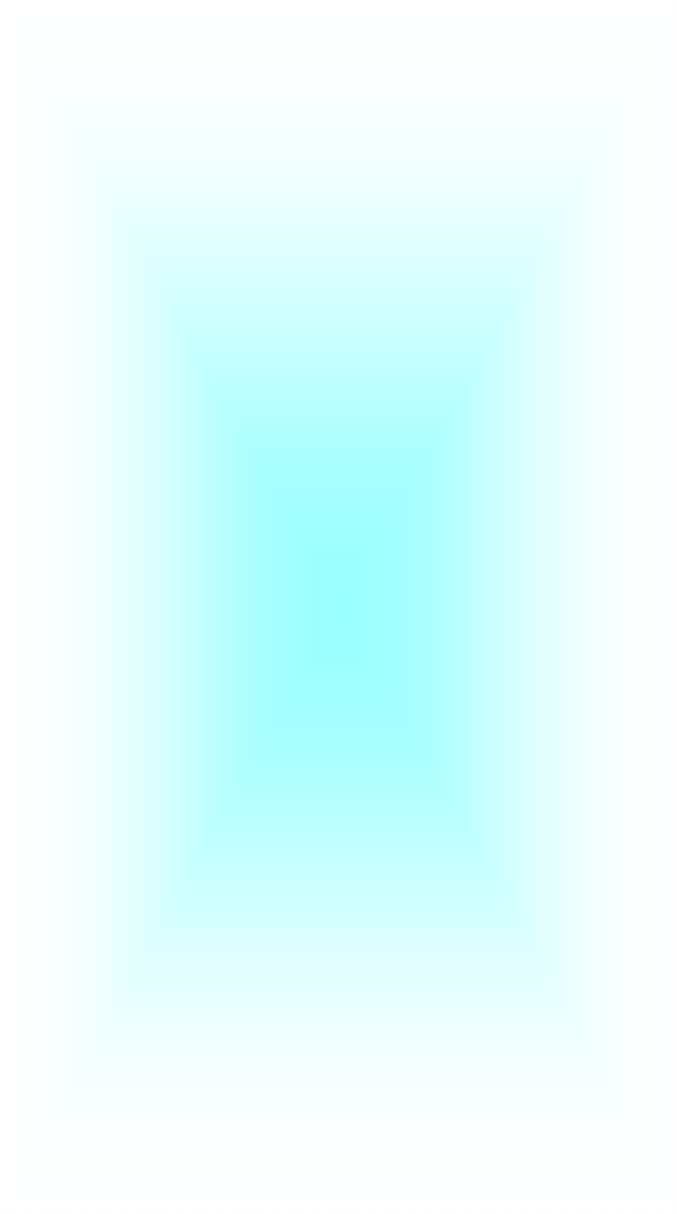 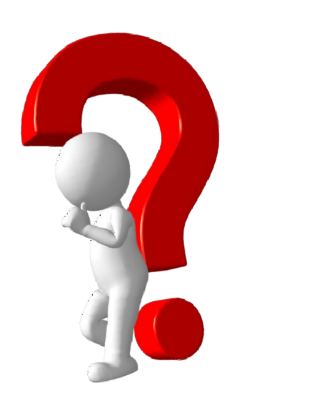 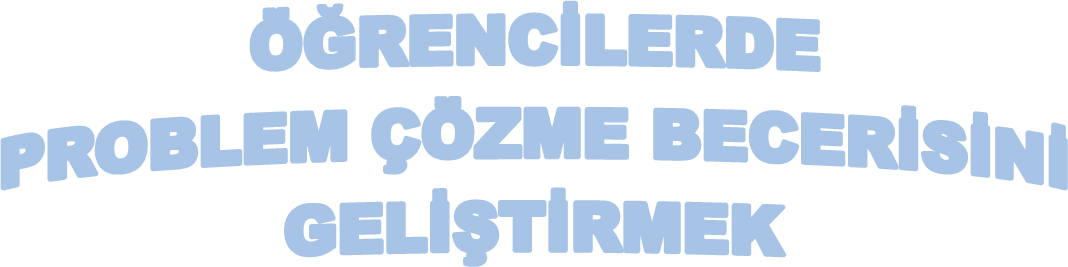 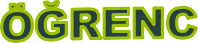 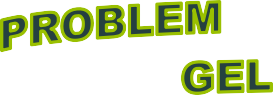 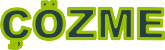 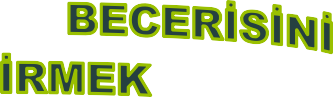 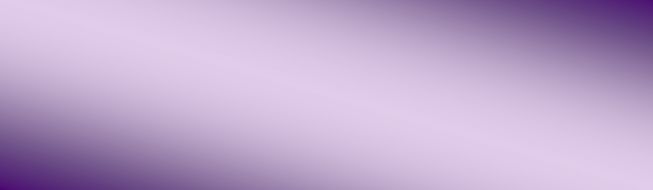 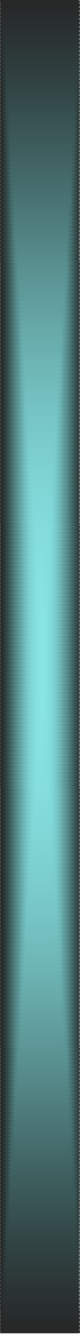 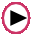 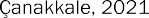 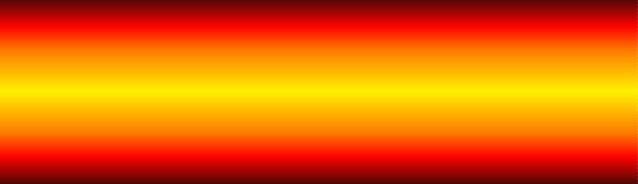 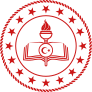 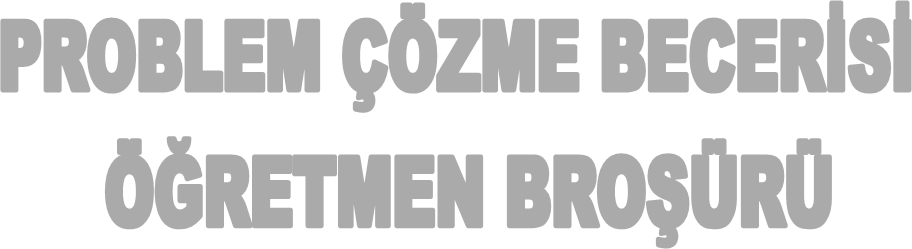 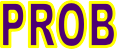 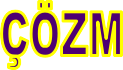 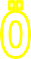 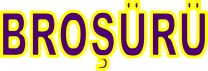 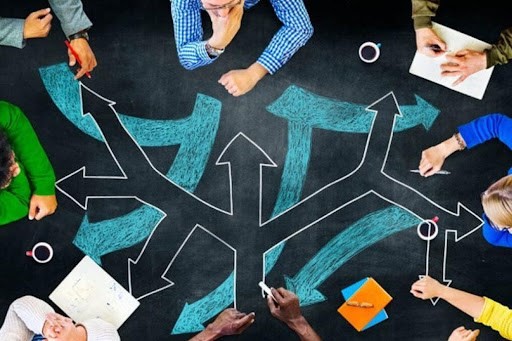 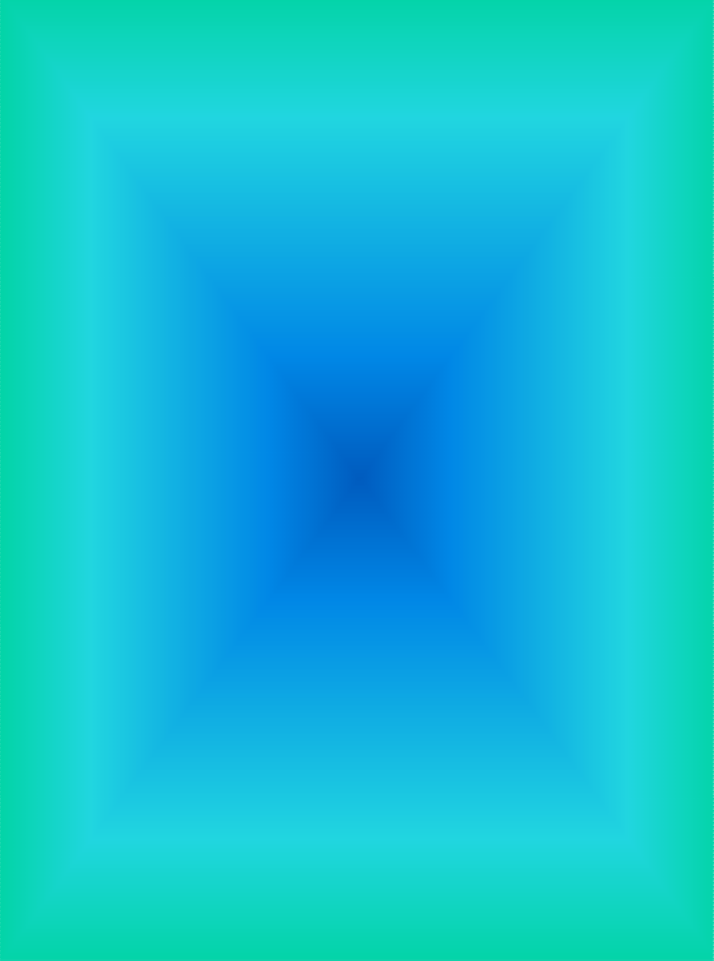 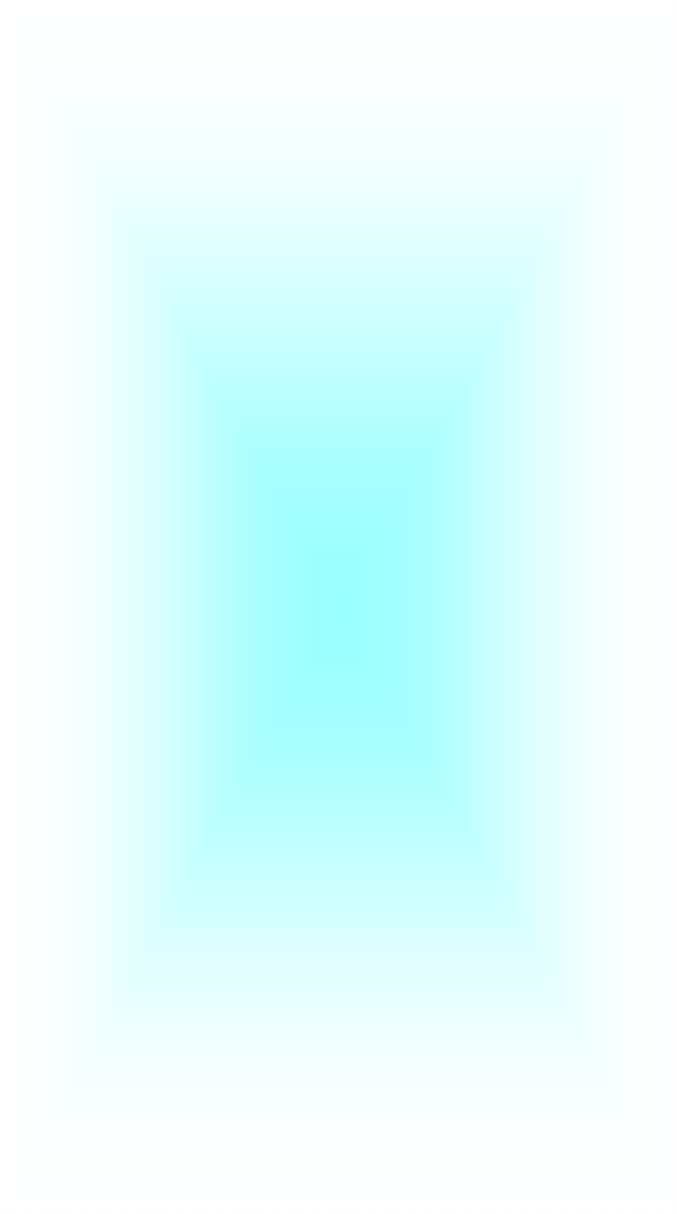 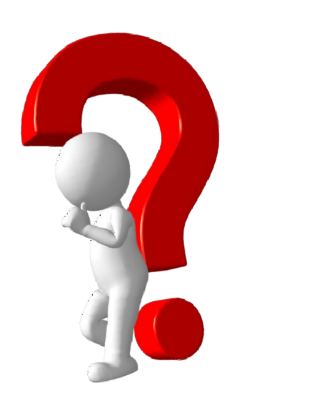 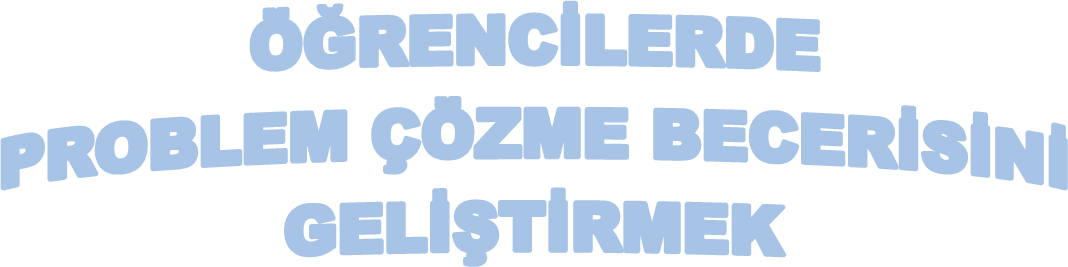 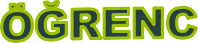 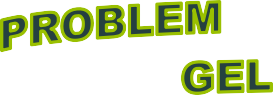 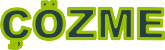 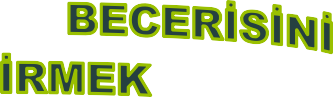 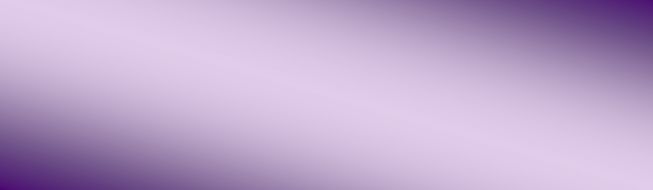 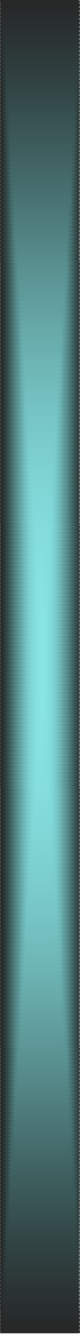 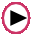 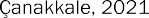 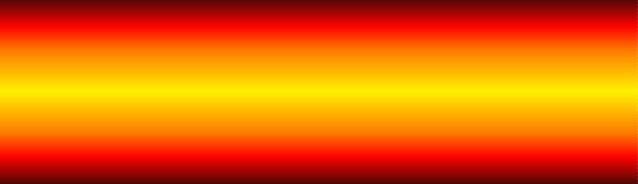 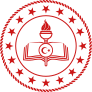 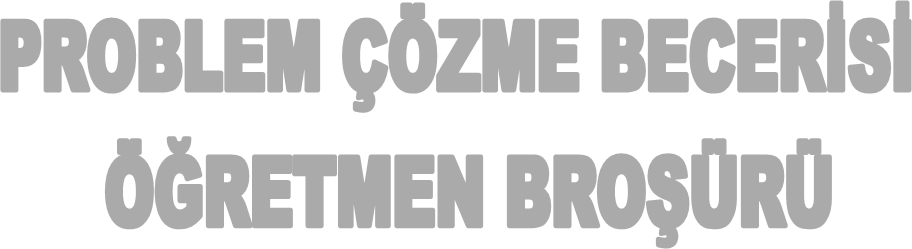 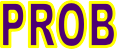 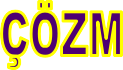 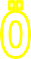 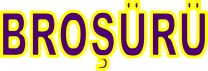 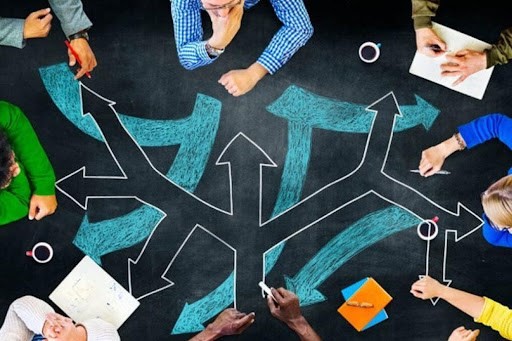 PROBLEM KENDİSİNE Mİ AİTÖğrencilerin yaşadığı problemin kendisiyle ilgili olup olmadığını fark etmesine yardımcı olabilirsiniz. Öğrencinin ifade ettiği problem başka birisine aitse, problemi yaşayan kişinin çözebileceği konusunda öğrencinizi yönlendi- rebilirsiniz.FARKLI ALTERNATİFLER OLDUĞUNU BİLMEK!Problemlerin çözümünde farklı seçenekleri- nin olduğunu ve bunları keşfetmesi için öğ- rencilerinizi destekleyebilirsiniz. Yani içinde bulunduğu koşullarda problemini çözebilecek en etkin olan yolu, alternatifleri keşfederek ve değerlendirerek ulaşabileceği gösterebilirsi- niz.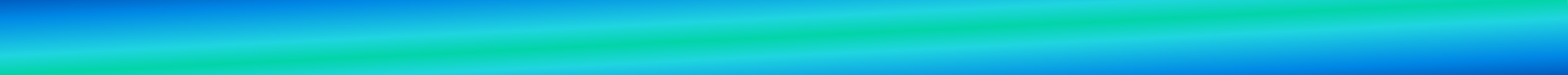 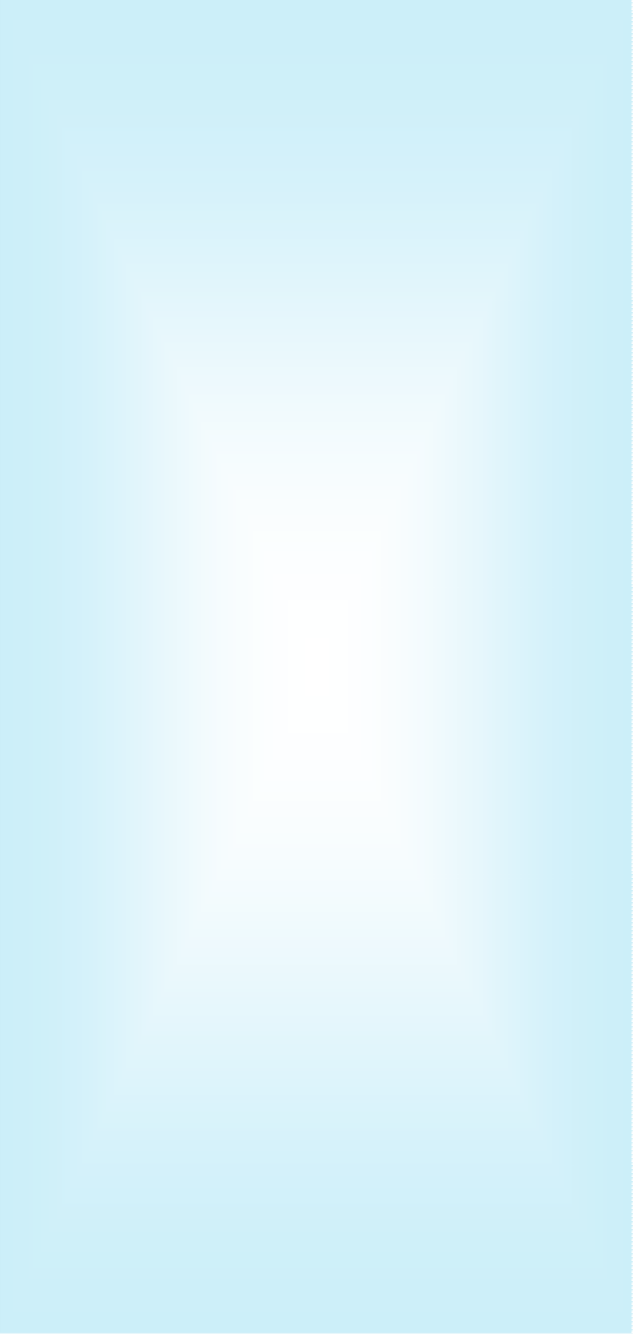 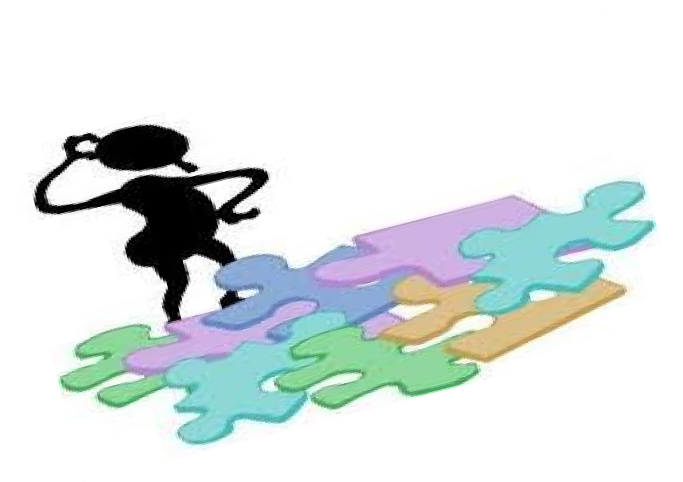 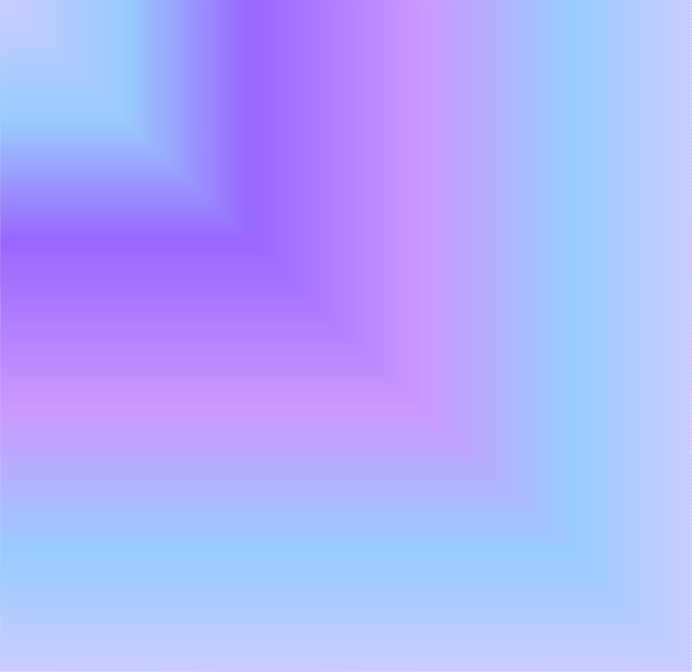 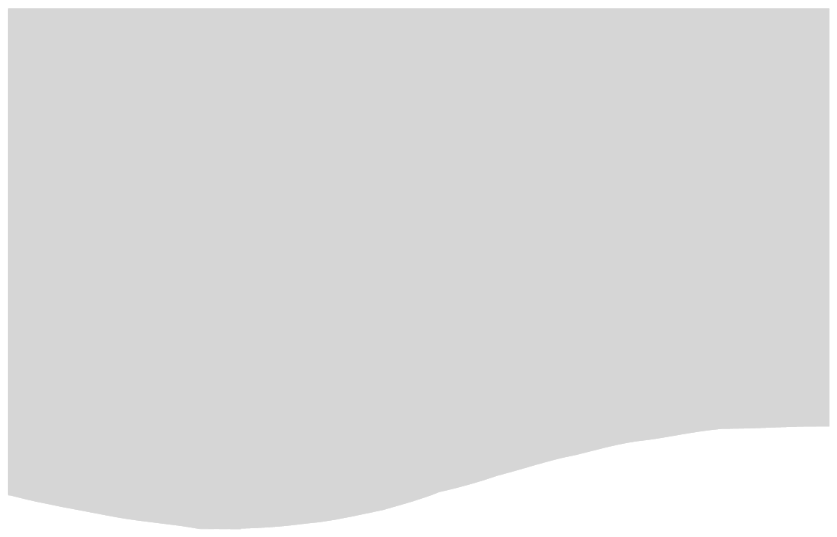 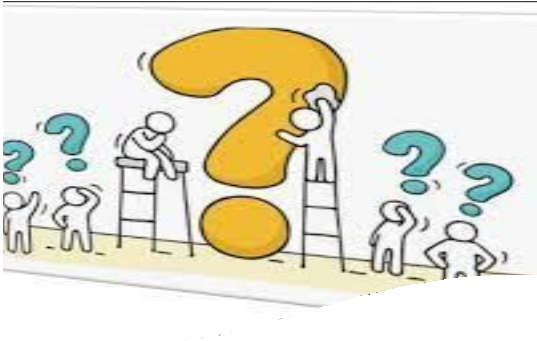 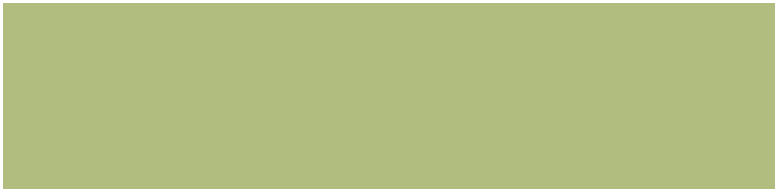 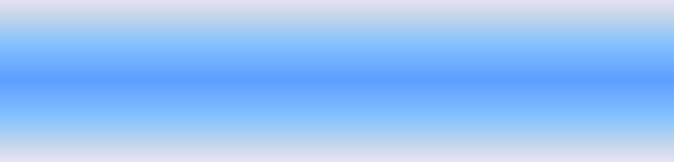 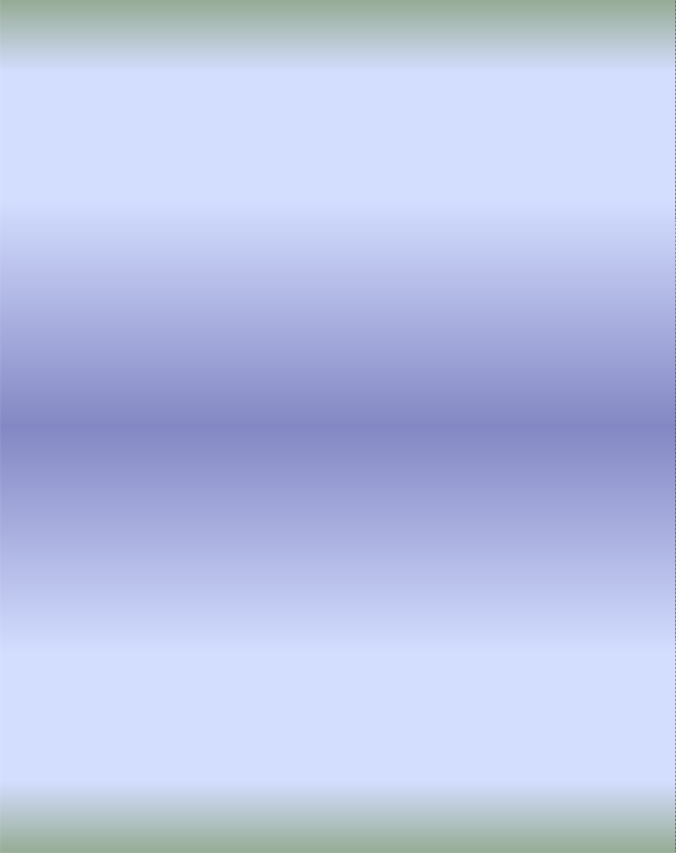 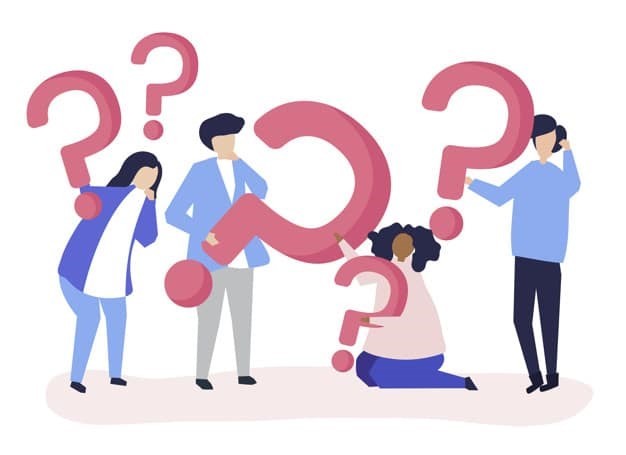 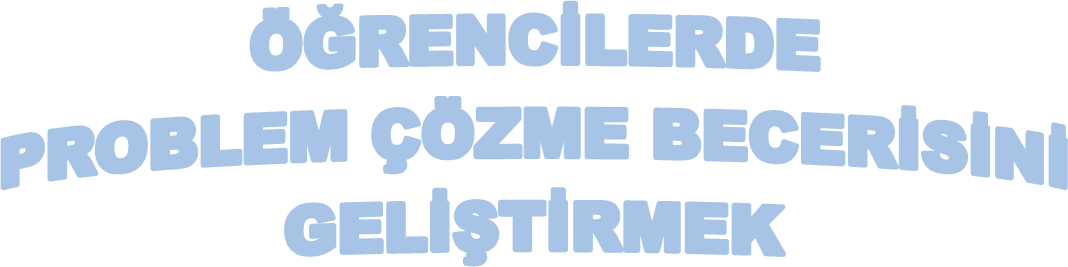 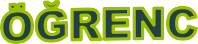 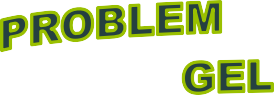 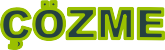 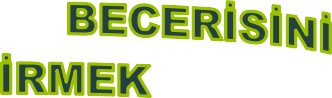 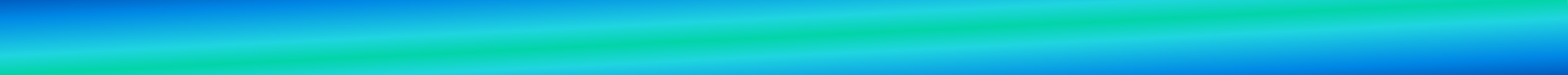 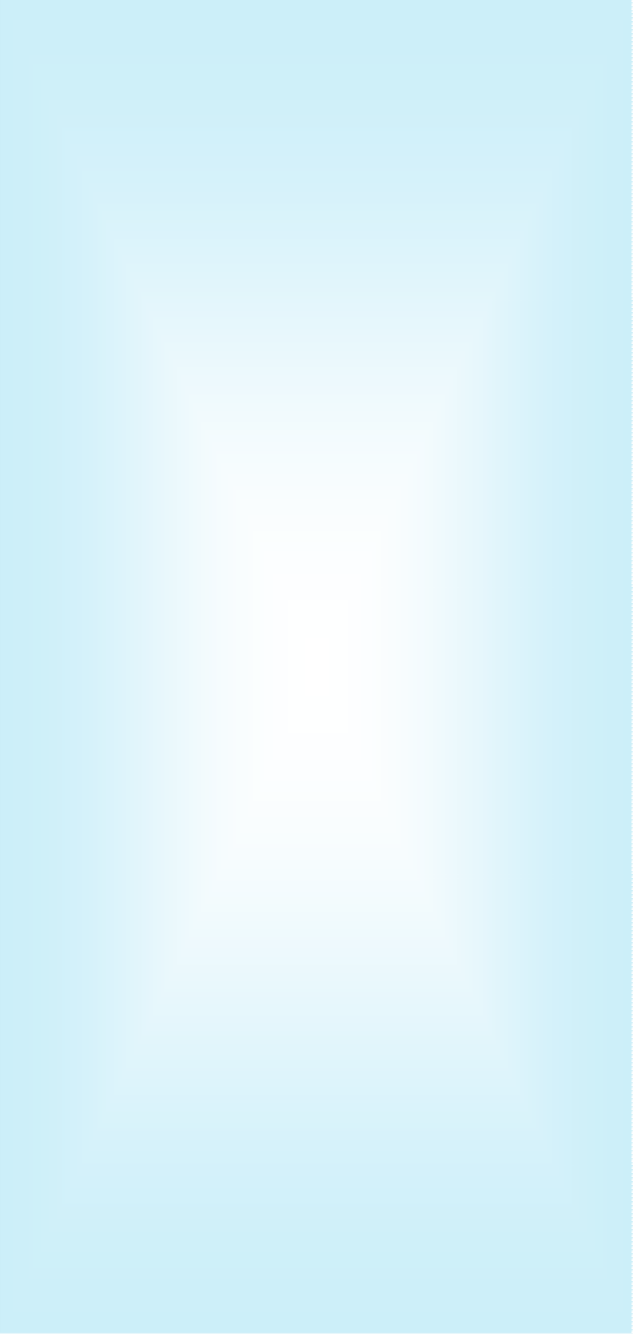 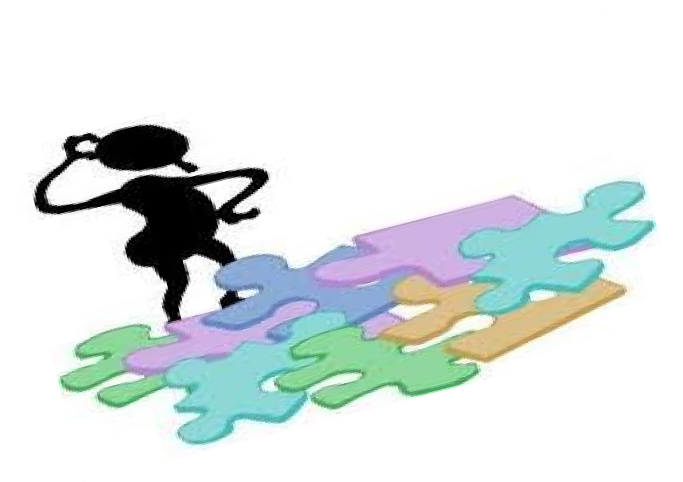 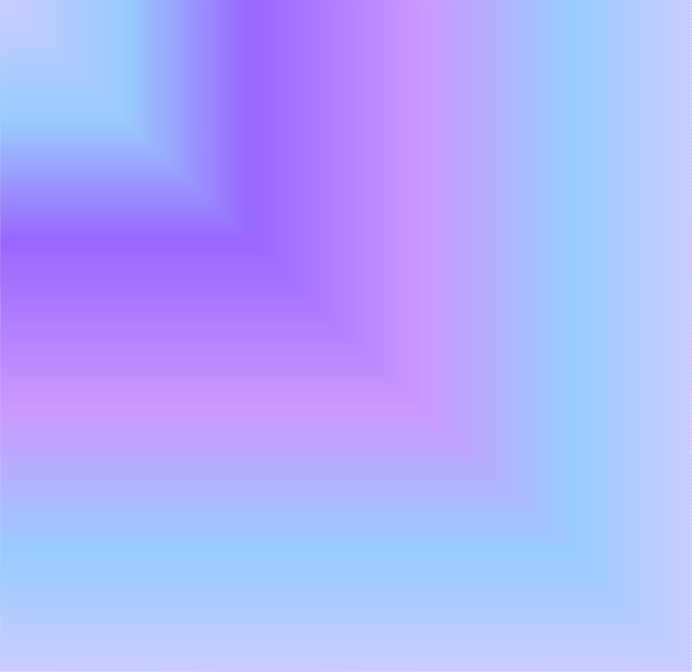 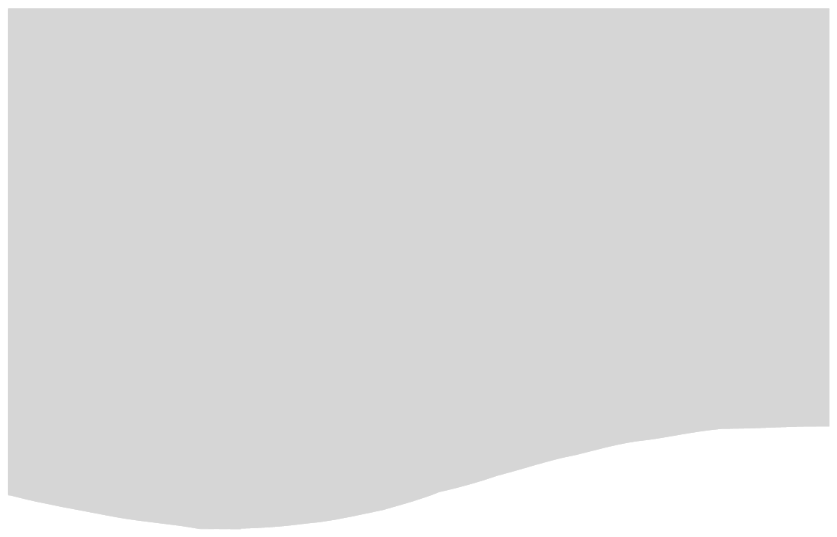 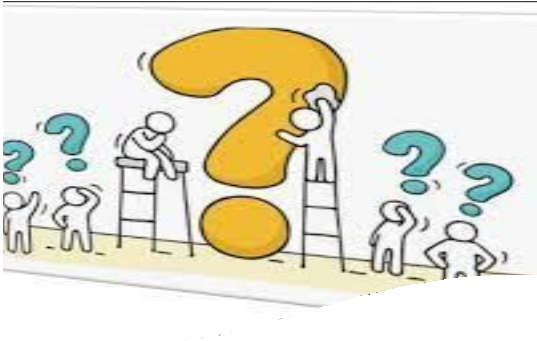 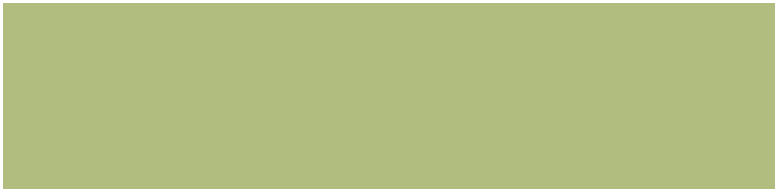 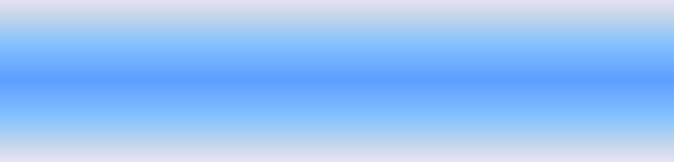 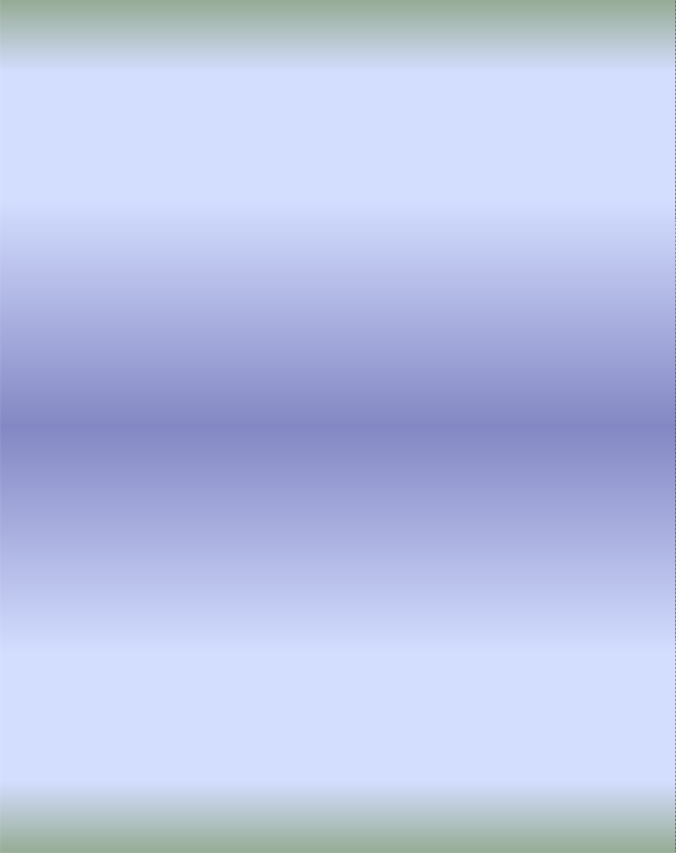 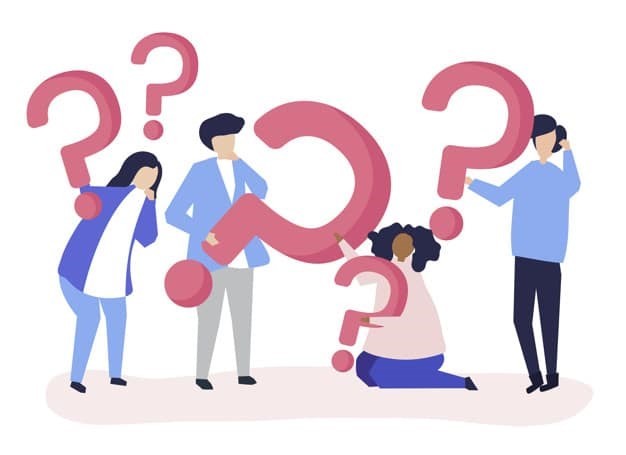 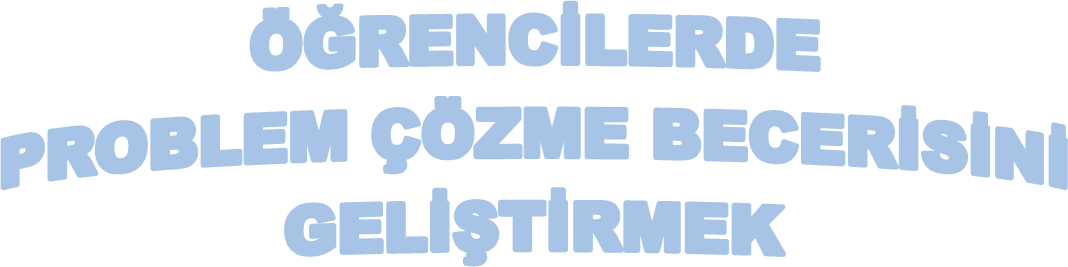 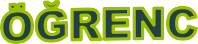 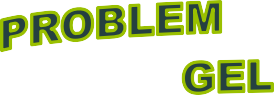 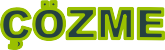 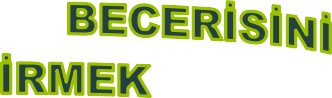 PROBLEMÇÖZMEBECERİLERİ–ÖĞRETMENBROŞÜRÜ